H L Á Š E N Í   M Í S T N Í H O   R O Z H L A S U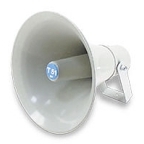 STŘEDA – 3. 1. 2018Milí spoluobčané.Přejeme vám příjemné dopoledne.Poslechněte si hlášení.Obec Přáslavice pořádá v neděli 7. ledna od 14.00 hodin na velkém sále OÚ TŘÍKRÁLOVOU BESÍDKU, na kterou jste všichni srdečně zváni. Těšit se můžete na vánoční písně MS bandu z Velké Bystřice, vystoupení dětí ze základní a mateřské školy, drobné občerstvení a příchod 3 králů. Těšíme se na setkání s vámi. Víkend od 5. do 7. ledna bude patřit TŘÍKRÁLOVÉ SBÍRCE a koledníkům. Děti ze základní a mateřské školy s doprovodem budou koledovat i po naší vesnici. V sobotu 27. ledna od 20.00 hodin se bude konat na velkém sále obecního úřadu OBECNÍ PLES, na kterém bude k tanci a poslechu hrát hudební skupina HUDBA OLOMOUC. Vše zahájí naše mažoretky, nebudou chybět taneční vstupy, bohaté občerstvení i tombola. Vstupné je 100,- Kč a vstupenky s místenkou lze zakoupit v předprodeji již teď na obecním úřadě.Klubovna seniorů je do 8. ledna UZAVŘENÁ. Pravidelná úterní setkání v novém roce začnou 9. ledna od 14.00 do 17.00 hodin. Obecní knihovna – provoz začíná dnes 3. ledna a otevřeno bude od 17.00 do 19.00 hodin.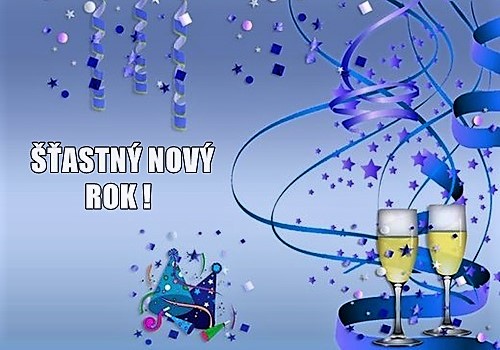 